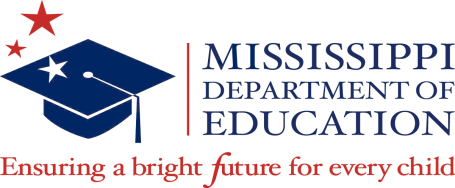 Office of AccreditationCommission on School AccreditationProposed Meeting Dates 2015-2016October 2015				October 1December 2015				December 3February 2016				February 4April 2016					April 7June 2016					June 2